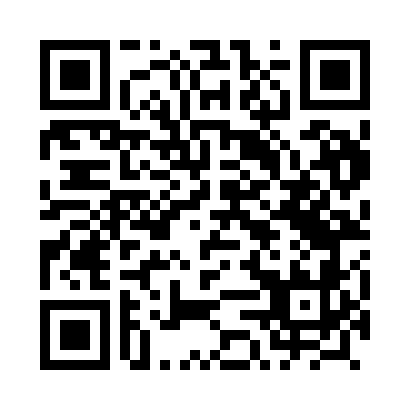 Prayer times for Trzemcha, PolandMon 1 Apr 2024 - Tue 30 Apr 2024High Latitude Method: Angle Based RulePrayer Calculation Method: Muslim World LeagueAsar Calculation Method: HanafiPrayer times provided by https://www.salahtimes.comDateDayFajrSunriseDhuhrAsrMaghribIsha1Mon4:126:0912:385:057:078:582Tue4:096:0712:375:067:099:003Wed4:066:0412:375:077:119:024Thu4:036:0212:375:087:129:045Fri4:006:0012:375:107:149:066Sat3:585:5812:365:117:169:087Sun3:555:5612:365:127:179:118Mon3:525:5312:365:137:199:139Tue3:495:5112:355:147:219:1510Wed3:465:4912:355:157:229:1711Thu3:435:4712:355:177:249:2012Fri3:405:4512:355:187:259:2213Sat3:375:4312:345:197:279:2514Sun3:345:4012:345:207:299:2715Mon3:315:3812:345:217:309:2916Tue3:285:3612:345:227:329:3217Wed3:255:3412:335:237:349:3418Thu3:225:3212:335:247:359:3719Fri3:195:3012:335:257:379:3920Sat3:165:2812:335:267:399:4221Sun3:135:2612:335:277:409:4522Mon3:095:2412:325:297:429:4723Tue3:065:2212:325:307:439:5024Wed3:035:2012:325:317:459:5325Thu3:005:1812:325:327:479:5526Fri2:575:1612:325:337:489:5827Sat2:535:1412:325:347:5010:0128Sun2:505:1212:315:357:5210:0429Mon2:475:1012:315:367:5310:0730Tue2:435:0812:315:377:5510:09